Территориальная избирательная комиссия Пригородная города НовороссийскаУл. Школьная, д. 1-а, г. Новороссийск, Краснодарский край, 353960Тел/ Факс (8617)76-39-70.«Активное отношение к выборам - активное отношение к жизни!»«Активное отношение к выборам - активное отношение к жизни!» - под таким лозунгом прошёл День молодого избирателя в МБОУ СОШ №24 ст. Раевская г. Новороссийска.В мероприятии приняли участие учащиеся 7-9 классов. Цель и задачи: агитация молодежи к участию в выборах, повышение ответственности будущих избирателей.Секретарь ТИК Пригородная г. Новороссийска Агоева П.В. в беседе «Избирательный процесс» рассказала про принципы и стадии избирательного процесса. Очень подробно остановилась на избирательных правах молодежи и порядке голосования, призвала присутствующих при достижении 18-летнего возраста активно участвовать в выборах, выполнить свой гражданский долг, ведь от этого зависит их будущее и будущее всей страны.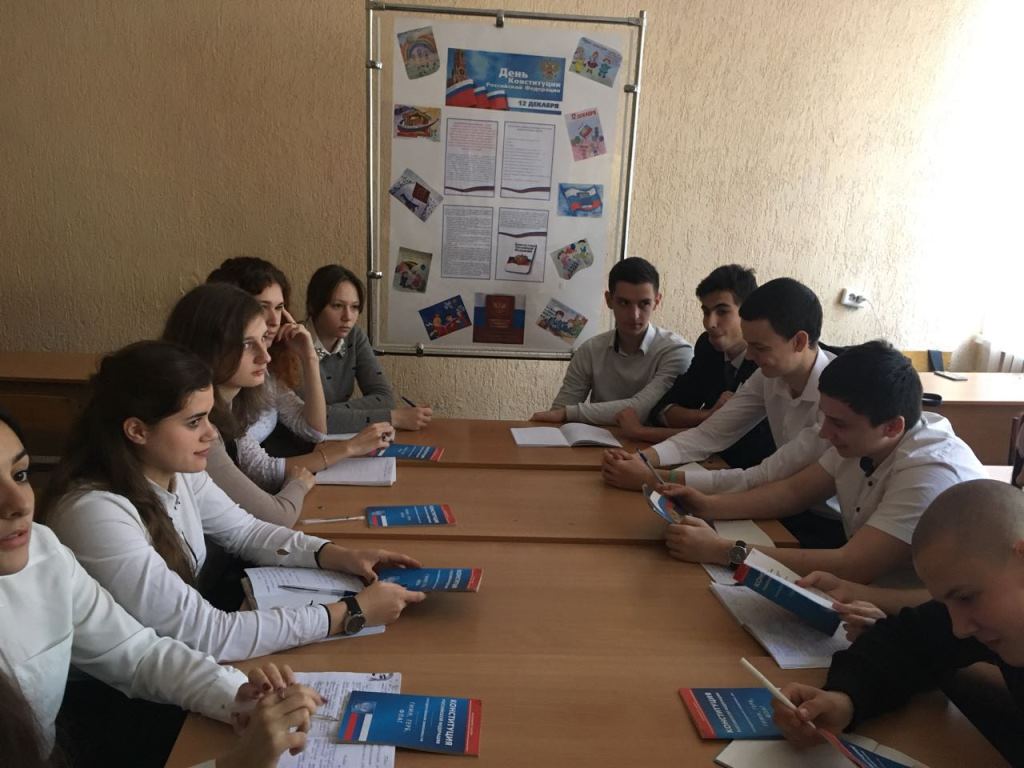 